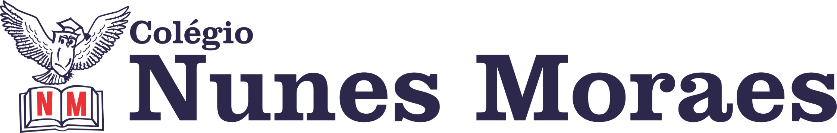 AGENDA DIÁRIA 2° ANO, 24 DE MAIO.1ª AULA: PORTUGUÊSObjeto de Conhecimento: Interpretação de reportagem.Aprendizagens Essenciais: Ler e compreender os gêneros notícia e reportagem. Link da aula: https://drive.google.com/file/d/1JQw9c165qCXidLVwXXzZRM-nUQX1LSLJ/view?usp=sharingCapítulo 7: Quanta informação!Atividade e explicação: páginas 36 a 39.Leitura no paradidático “Com jeito de pai”.2ª AULA: MATEMÁTICAObjeto de Conhecimento: Composição de números de três ordens. Aprendizagens Essenciais: Compor e decompor números de três ordens. Construir sequências de números naturais de até três ordens em escalas ascendentes e descendentes. Link da aula: https://youtu.be/ffZzznVzTAQ Capítulo 7: Contagens e agrupamentos.Atividade e explicação: página 52. 3ª AULA: HISTÓRIAObjeto de Conhecimento: Fontes históricas que lembram o passado. Aprendizagens Essenciais: Compreender o significado de objetos como fontes de memórias e histórias no âmbito familiar. Compilar histórias da família registradas em diferentes fontes. Link da aula: https://youtu.be/uSZwrdyqJRE Capítulo 7: Toda família tem história. Explicação: páginas 42 e 43.Atividade no caderno.Colégio Nunes – Dedicação e compromisso
Atividade de HistóriaAluno (a)_____________________Data____/_____/_____01.Complete as frases com as palavras do quadro.a) Alguns _______________________ são importantes para as pessoas, pois trazem lembranças especiais. Desse modo eles também podem contar um pouco da história de nossa família. b) É possível conhecer melhor a história de sua família por meio dos _____________________________, basta conversar com pessoas mais velhas, fazer perguntas ou pedir que elas contêm um pouco dessa história. c) As ___________________________ são fontes históricas que podem contar muita coisa sobre sua família, por meio delas é possível observar as pessoas, as roupas que vestiam, onde elas estavam etc. 4ª AULA: GEOGRAFIAObjeto de Conhecimento: Elementos pelo caminho.Aprendizagens Essenciais: Utilizar adequadamente referenciais espaciais para descrever a localização de objetos e pessoas. Interpretar e produzir formas diversas de representação do espaço escolar. Link da aula: https://youtu.be/GoiwX_1rxk8 Capítulo 8: Localização e representação escolar. Atividade e explicação: páginas 134 e 135. Forte abraço!fotografias – relatos orais – objetos